    Kędzierzyn-Koźle, dnia ...........................2022 r.Zgoda na szczepienierodzica/opiekuna prawnego osoby nieletniej objętej świadczeniamiJa, ................................................................................................................................................. (imię i nazwisko rodzica / opiekuna prawnego)zam. ..............................................................................................................................................(adres zamieszkania)wyrażam zgodę na zaszczepienie mojego dziecka .......................................................................................................................................................(imię i nazwisko dziecka + pesel )szczepionką Gardasil ( dziewienciowalentna ) * - przeciw wirusowi HPV, odpowiedzialnemu między innymi za raka szyjki macicy. *Pełna informacja na temat produktu Gardasil – charakterystyka produktu leczniczego wraz z możliwymi powikłaniami, dostępna jest w rejestracji Kliniki Nova oraz u pielęgniarki szczepiącej, można ją również pobrać ze strony internetowej producenta firmy MSC VACCINS oraz na stronie https://ec.europa.eu/health/documents/community-register/2018/20180219140172/anx_140172_pl.pdf......................................................................(czytelny podpis rodzica / opiekuna prawnego )Oświadczam, że jestem świadoma/świadomy że jeśli w trakcie szczepienia zmienię miejsce zameldowania poza miasto Kędzierzyn – Koźle pokryję koszty tej dawki szczepienia w czasie której moje dziecko nie będzie zameldowane na terenie miasta Kędzierzyn - Koźle, przy czym przyjmuję do wiadomości, że każda dawka szczepienia to 550 zł.......................................................................(czytelny podpis rodzica / opiekuna prawnego )      Proszę o podanie dwóch numerów telefonów kontaktowych:                                          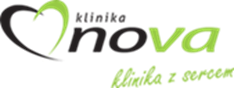 ……………………………………….……………………………………….  